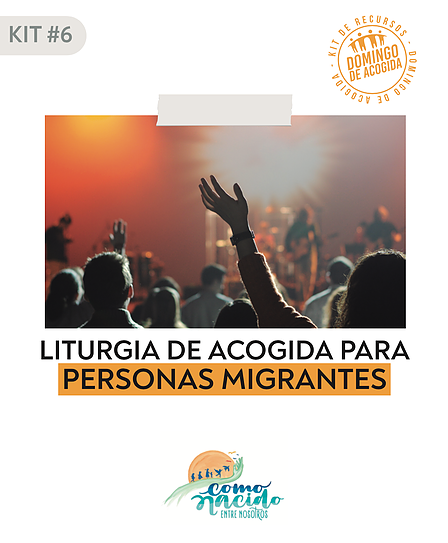 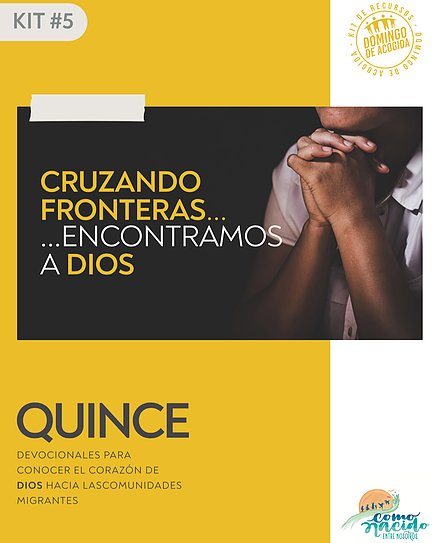 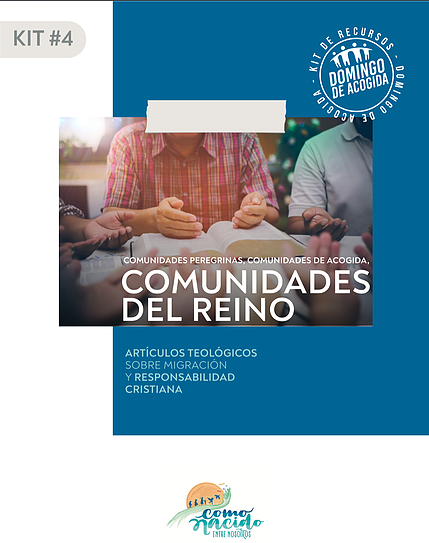 https://www.comonacidoentrenosotros.org/domingo-de-acogida?lightbox=dataItem-k87zkpk71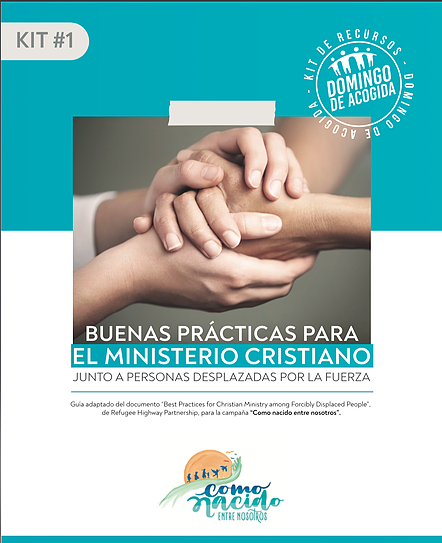 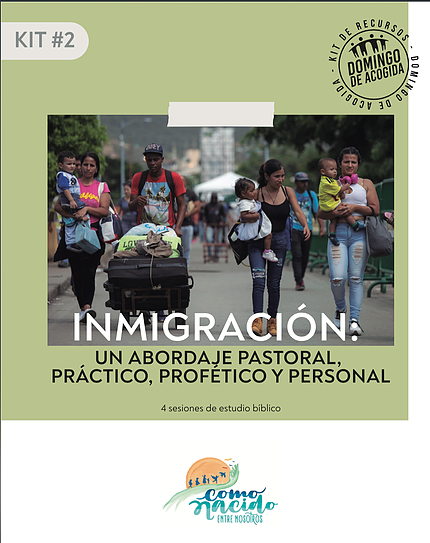 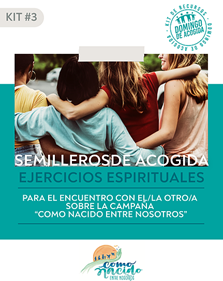 